口座振替ダイレクトサービス利用申込書年　　　月　　　日株式会社　山陰合同銀行　御中　　　　　　　　　　　　　　おなまえ　口座振替ダイレクトサービスを利用いたしたく、貴行の｢口座振替ダイレクトサービス利用規約｣の各条項を承諾のうえ、次の料金種類について本サービスの利用を申し込みます。・利用規約(預776)を交付する。・委託者コードは、各種センター情報照会または委託先契約情報照会(詳細)(RQ.60711)で確認する。・本申込書は稟議に添付する。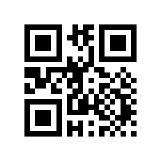 料金の種類委託者コード顧客番号(10桁)顧客番号(10桁)顧客番号(10桁)顧客番号(10桁)顧客番号(10桁)顧客番号(10桁)顧客番号(10桁)顧客番号(10桁)顧客番号(10桁)顧客番号(10桁)扱　印